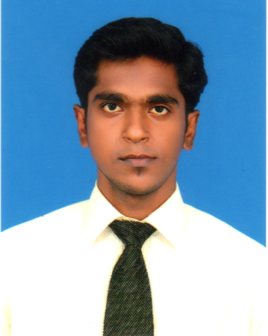 THARIK HASAN.UPhysiotherapistTHARIK HASAN.UPhysiotherapistMobile+971 552737589Email uthariq@gmail.comAddress #476, muwailah, sharjah, uae.To work with an organization committed to preserve and improve the quality of life. Desire a position that will provide a challenging opportunity to significantly contribute to the company's efficiency, quality, growth, profitability and boost the prospect to my career.Ready and qualified for the next stage in a successful career and looking forward to making a significant contribution as a physiotherapist.Professional Mannerisms.Patient Handling.Listening skills.High-energy, dependable individual focused on continued professional development..Dedicated to improve the health and wellness of others.Committed to overcoming daily challenges leading to positive patient outcomes.2007 - 2012	The Tamilnadu Dr. MGR Medical University, Chennai.Bachelor of physiotherapy.Result : 61%2006 - 2007Syed Ammal Higher Secondary School, Ramnad, TN, India.   Higher Secondary Examination (12th Board)Result: 54%2004 - 2005Syed Ammal Higher Secondary School, Ramnad, TN, India.   Matriculation  Examination (10th Board)Result: 74%22/10/2012 to 21/04/2013Internship at government Stanley hospital, Chennai.02/05/2013 to 25/08/2014Bharathi Rajaa speciality hospital, Chennai.01/09/2014 to 21/05/2015Narayana mutispeciality hospital, Bangalore.                                          REFERENCES – Available on request.                                          REFERENCES – Available on request.Bachelor of Physiotherapy Physiotherapy Assessment  and Management of Cervical Spondylosis      Musculoskeletal physiotherapyStroke managementSports injuriesNeurological conditions#SEMINARSCONDUCTED BYCENTRE1Swiss ball exercise program Spaarc institute AMS college of paramedical sciences.2Trigger point release techniqueSpaarc institute AMS college of paramedical sciences3RehabasicsFreedom TrustGlobal hospital and health city4Neurological assessment and recent updates of stroke management and antenatal classesSRM college of physiotherapySRM  university5DCA certificate courseHindustan software limitedAMS college of paramedical sciencesIndian association of physiotherapy – Registered, January 2014 to present (  Licence No: L – A 37213)Dubai health authority (DHA) – Eligibility letter   Quick learner  Possess leadership quality  Able to manage escalations, issues and risks.  Can motivate others through effective communication skills  Experience of dealing with emotional and stressful situations  Able to deal with hostility in the form of verbal and physical aggression  Ability to work independently in busy environment  Fully aware of fire, health & safety and other departmental policiesTECHNICAL SKILLS    :   Microsoft Word, Excel, PowerPointNameTHARIK HASAN.UDOB23rd March 1989SexMale.Father’s nameUmar khanNationalityIndian.ReligionMuslimLanguages knownTamil, English, Hindi.Visa statusVisit visa valid till 18th April 2016 I do hereby declare that the particulars of information and facts stated herein are true, correct and complete to the best of my knowledge and belief.                                                                                                                     Yours sincerely                                                                                                                    (Tharik hasan. U)